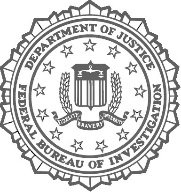 FBI Youth Leadership Academy 
Indianapolis Field Office 2019(OVER)Please attach an essay of no more than 500 words expressing your interest in the YLA program and how this experience might enhance your future goals.RETURN COMPLETED APPLICATION AND ESSAY BY:  Monday, April 1, 2019Send to:Kathryn SipesFBI Community Outreach SpecialistFBI Indianapolis8825 Nelson B. Klein ParkwayIndianapolis, IN 46250Program Session Dates:  July 8-10, 2019For questions, contact:	Kathryn Sipes	(317) 845-7035	kdsipes@fbi.govStudent Candidate InformationStudent Candidate InformationStudent Candidate InformationStudent Candidate InformationName:(Last, First, Middle)Home Address:City, State, Zip Code:Home Phone:Cell Phone:Email Address:Current Grade:School Activities (attach page if necessary):School Activities (attach page if necessary):School Activities (attach page if necessary):School Activities (attach page if necessary):Community Involvement (attach page if necessary):Community Involvement (attach page if necessary):Community Involvement (attach page if necessary):Community Involvement (attach page if necessary):Parent/Guardian Information and ApprovalParent/Guardian Information and ApprovalParent/Guardian Information and ApprovalParent/Guardian Information and ApprovalName(Last, First, Middle)Street AddressCity/StateZip CodeHome PhoneCell PhoneBusiness PhoneEmail Emergency, please call SignatureDateSchool Information and ApprovalSchool Information and ApprovalSchool Information and ApprovalSchool Information and ApprovalSchool NameStreet AddressCity/StateZip CodePhoneSchool OfficialOfficial’s PositionPhoneEmailApplicant’s GPAOfficial’s SignatureDate